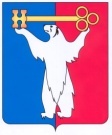 АДМИНИСТРАЦИЯ ГОРОДА НОРИЛЬСКАКРАСНОЯРСКОГО КРАЯРАСПОРЯЖЕНИЕ08.09.2016         	                                г.Норильск	                                           №  4666Об изменении вида разрешенного использования земельного участкаРассмотрев заявление Акционерного общества «Норильский 
горно-металлургический комбинат им. А.П. Завенягина» (далее - АО «Норильский комбинат»), об изменении вида разрешенного использования земельного участка с кадастровым номером 24:55:0403002:2060 «Для использования производственной базы РСУ ПО «Норильскэнерго», в соответствии с пунктом 4 Главы 2 Части I Правил землепользования и застройки на территории муниципального образования город Норильск, утвержденных решением Норильского городского Совета депутатов от 10.11.2009 № 22-533, на основании свидетельства о государственной регистрации права от 06.03.2009 24ЕИ 098653,1. Испрашиваемое изменение вида разрешенного использования земельного участка с кадастровым номером 24:55:0403002:2060 «Здание столярной мастерской» соответствует виду разрешенного использования земельного участка «строительная промышленность», установленному классификатором видов разрешенного использования земельных участков, утвержденным Приказом Минэкономразвития России от 01.09.2014 № 540.2. Изменить вид разрешенного использования земельного участка «Для использования производственной базы РСУ ПО «Норильскэнерго» на вид разрешенного использования «строительная промышленность», расположенного по адресу: Красноярский край, район города Норильска, ул. Октябрьская, 42.3. Управлению по градостроительству и землепользованию Администрации города Норильска копию настоящего распоряжения направить в адрес Управления Федеральной службы государственной регистрации, кадастра и картографии по Красноярскому краю для внесения изменения в сведения о земельном участке в государственный кадастр недвижимости.4. Опубликовать настоящее распоряжение в газете «Заполярная правда» и разместить его на официальном сайте муниципального образования город Норильск.5. Контроль исполнения пункта 3 настоящего распоряжения возложить на заместителя Руководителя Администрации города Норильска по собственности и развитию предпринимательства.И.о. Руководителя Администрации города Норильска	А.П. Митленко